Skill Matrix to Support Students with Significant Intellectual Disabilities                                    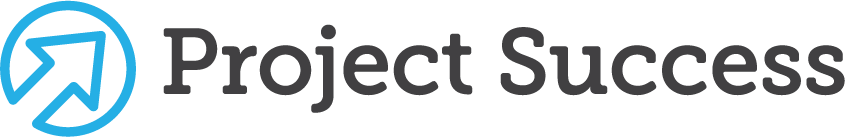 Begin matrix by listing student’s target goals in left column. Then, select an Academic Standard and an Alternate Standard and place in appropriate column.Next, complete an activity or skill in each box to align to student’s goal.Unit Topic: _________________________________________Skill/Target GoalAcademic StandardAlternate StandardELAMathTransition